TANGGUNG JAWAB PELAKU USAHA TERHADAP PENJUALAN PRODUK ELEKTRONIK TANPAKARTU JAMINAN DI TOKO CIPTAJAYA KOTA PADANGSKRIPSIDiajukan Guna Memenuhi Sebagai Persyaratan Untuk Mendapatkan Gelar Sarjana Hukum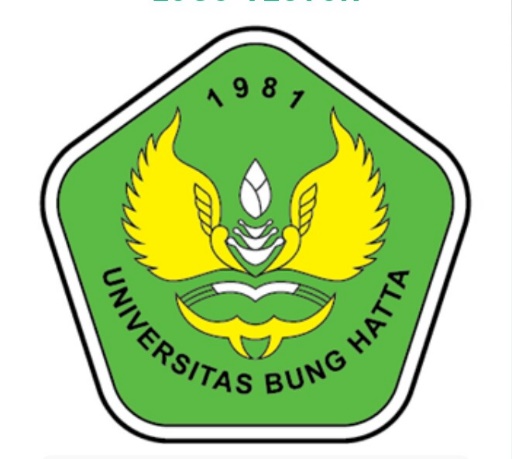 OLEH:NIKEN PUTRINPM. 1810012111132BAGIAN HUKUM PERDATAFAKULTAS HUKUMUNIVERSITAS BUNG HATTAPADANG2023ABSTRAKTANGGUNG JAWAB PELAKU USAHA TERHADAP PENJUALAN PRODUK ELEKTRONIK TANPA KARTU JAMINAN                                 DI TOKO CIPTA JAYA KOTA PADANGNiken Putri1 , Elyana Novira1 , 1Program studi Ilmu Hukum, Universitas Bung HattaEmail: putriniken399@gmail.comKartu jaminan atau garansi adalah surat keterangan dari suatu produk bahwa pihak produsen menjamin produk tersebut bebas dari kesalahan dan kegagalan bahan dalam jangka waktu tertentu. Pada Pasal 25 Undang-Undang Nomor 8 Tahun 1999 tentang Perlindungan Konsumen, hak dan kewajiban konsumen dan pelaku usaha yang paling penting adalah kenyamanan, keamanan suatu produknya, oleh sebab itu kartu garansi sangat penting dilaksanakan dengan sebaik mungkin. Rumusan masalah: 1) Apakah alasan pelaku usaha tidak memberikan kartu jaminan setelah pembelian produk elektronik pada toko Cipta Jaya di Kota Padang. 2) Bagaimanakah bentuk dan penerapan ganti kerugian oleh pelaku usaha kepada konsumen yang dirugikan terhadap produk elektronik yang tidak disertai kartu jaminan pada toko Cipta Jaya di Kota Padang. Jenis penelitian adalah yuridis sosiologis dengan menggunakan data primer dan data sekunder. Teknik pengumpulan data berupa wawancara. Data dianalisis secara kualitatif. Hasil penelitian: (1) Pelaku usaha tidak memberikan kartu jaminan karena saat pembelian barang oleh pelaku usaha dari produsen memang tidak dapat kartu jaminan dan pelaku usaha beranggapan bahwa produk yang di jual mempunyai kualitas yang baik dan tahan lama, sehingga barang akan tahan melebihi masa garansi. (2) Ganti rugi yang dilakukan oleh pelaku usaha kepada konsumen yang dirugikan karena tidak ada kartu jaminan yang diberikan yaitu berupa perbaikan barang berdasarkan besarnya kerusakan yang diderita, jika perbaikan harus penggantian suku cadang maka akan dikenai biaya perbaikan.Kata Kunci: Pelaku Usaha, Kartu Jaminan, Konsumen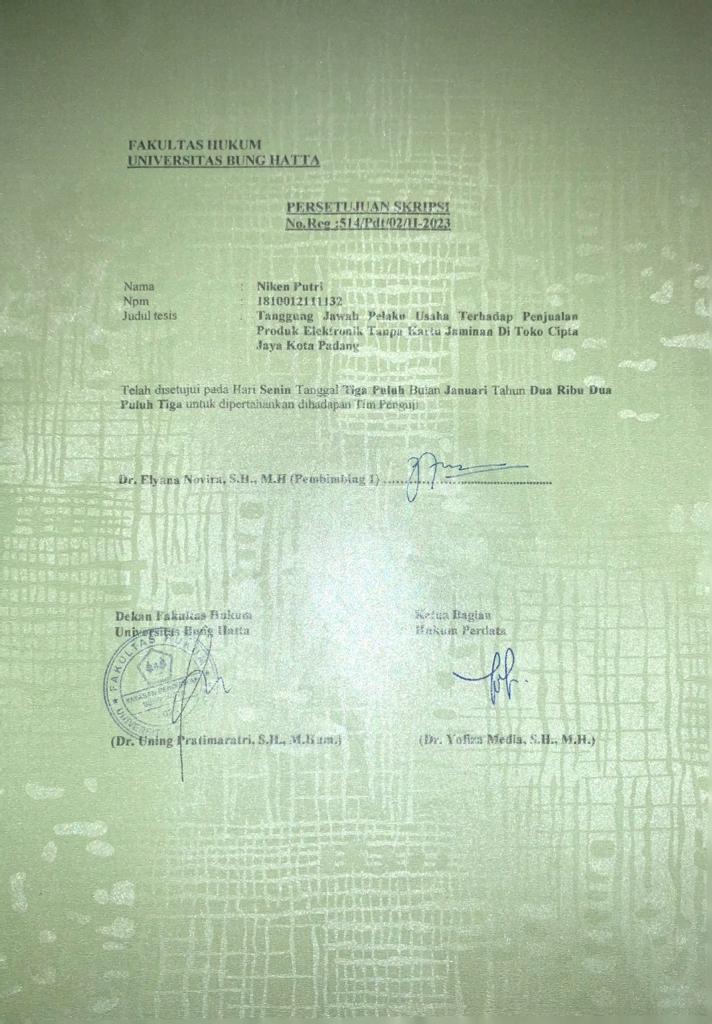 KATA PENGANTAR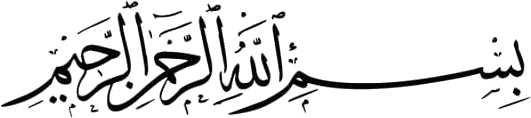 Puji syukur Alhamduillah penulis panjatkan kepada Allah SWT karena berkat rahmat dan karunia-Nya penulis dapat  menyelesaikan Skripsi ini yang berjudul “TANGGUNG JAWAB PELAKU USAHA TERHADAP PENJUALAN PRODUK ELEKTRONIK TANPA KARTU JAMINAN DI TOKO CIPTA JAYA KOTA PADANG”. Shalawat beriring salam penulis hadiahkan kepada Nabi Muhammad SAW yang telah membawa kita dari zaman kebodohan sampai pada zaman yang penuh ilmu pengetahuan seperti yang kita rasakan saat ini. Skripsi ini adalah sebagai salah satu syarat untuk menyelesaikan studi pada Program Studi S1 Fakultas Hukum Universitas Bung Hatta.Terimakasih kepada Orang tua dan juga Keluarga tercinta yang telah memberikan do’a dan dukungan penu baik secara moril maupun materil dalam penyelesaian skripsi ini. Penulisan skripsi ini tidak akan terwujud tanpa adanya bantuan, arahan, serta dukungan dari beberapa pihak. Perkenankanlah melalui tulisan ini, penulis mengucapkan terima kasih sebesar-besarnya kepada yang terhormat:Ibu Dr. Uning Pratimaratri, S.H., M. Hum selaku Dekan Fakultas Hukum Universitas Bunghatta.Ibu Dr. Sanidjar Pebrihariati. R., S.H., M.H selaku Wakil Dekan Fakultas Hukum Universitas Bung Hatta.Ibu Dr. Yofiza Media, S.H., M.H selaku Ketua Bagian Keperdataan Fakultas Hukum Bung Hatta.Ibu Dr. Elyana Novira, S.H., M.H selaku dosen pembimbing yang senantiasa memberikan bimbingan dan arahan sehingga dapat menyelesaikan skripsi ini dengan baik.Bapak Andika selaku pemilik toko Cipta Jaya yang telah membantu penulis dalam memperoleh informasi yang diperlukan.Teman-teman seperjuangan angkatan 2018 Fakultas Hukum Universitas Bung Hatta.Dalam penulisan skripsi ini masih terdapat banyak kekurangan dan kesalahan sehingga hasilnya jauh dari sempurna. Oleh karena itu, penulis mengharapkan adanya masukan baik kritik maupun saran yang bersifat membangun diri demi kesempurnaan skripsi ini.                                                                            Padang, Februari 2023    PenulisNiken Putri 
NPM. 1810012111132 DAFTAR ISIABSTRAK	iKATA PENGANTAR	iiDAFTAR ISI	viBAB I PENDAHULUAN	1Latar Belakang	1	Rumusan Masalah	9Tujuan Penelitian	9	Metode Penelitian	10BAB II TINJAUAN PUSTAKA	12Tinjauan Tentang Perlindungan Konsumen 	12Pengertian dan Dasar Hukum Perlindungan Konsumen	12Asas dan Tujuan Perlindungan Konsumen 	15Hak dan Kewajiban Konsumen	18Tinjauan tentang Pelaku Usaha	21Pengertian Pelaku Usaha	21Hak dan Kewajiban Pelaku Usaha	23Tanggung Jawab Pelaku Usaha	25Tinjauan tentang Jual Beli Produk Elektronik	26Pengertian Jual Beli Produk Elektronik	26Perjanjian Jual Beli Produk Elektronik	28Tinjauan tentang Kartu Jaminan	28Pengertian Kartu Jaminan	28Tujuan Kartu Jaminan	30BAB III HASIL PENELITIAN DAN PEMBAHASAN	33Penyebab pelaku usaha tidak memberikan kartu jaminan setelah pembelian produk elektronik pada toko Cipta Jaya di Kota Padang	33Cara mengganti kerugian konsumen oleh pelaku usaha terhadap produk elekronik yang tidak disertai kartu jaminan pada toko Cipta Jaya di Kota Padang	38BAB IV PENUTUP	45Simpulan	45Saran 	45DAFTAR PUSTAKA BAB IPENDAHULUANLatar BelakangKemajuan era globalisasi saat ini dalam perdagangan, teknologi dan industri semakin cepat. Ini memperluas jangkauan barang dan jasa yang dijual ke konsumen dalam negeri. Perdagangan barang dan jasa kini semakin terbuka dan meluas di dalam negeri, sehingga barang dan/atau jasa tesebut sebagian besar diproduksi oleh produsen dalam negeri dan luar negeri. Keadaan ini mengarah pada perdagangan bebas yang menguntungkan konsumen karena kebutuhan konsumen akan barang dan/atau jasa yang diinginkan dapat terpenuhi, mulai dari kebutuhan dasar manusia hingga kebutuhan dasar manusia tambahan seperti barang elektronik.Kondisi yang ada akan memaksa pelaku usaha untuk mencari sistem pemasaran yang efektif untuk meningkatkan minat konsumen terhadap barang dan/atau jasa yang ditawarkan. Tindakan yang kurang bijak pun juga bisa dilakukan oleh pelaku usaha yang dapat merugikan konsumen. Upaya yang akan melindungi konsumen dianggap penting. Pelaku usaha mempunyai tugas dan kewajiban untuk ikut serta dalam penyelenggaraan guna menunjang perekonomian nasional secara keseluruhan.Pada Pasal 1 angka 1 No. 8 Tahun 1999 tentang Undang-undang Perlindungan Konsumen, pengertian Perlindungan Konsumen adalah segala upaya yang menjamin adanya kepastian hukum untuk memberikan perlindungan kepada konsumen. Pengertian konsumen adalah orang yang menggunakan barang atau jasa yang tersedia di masyarakat untuk digunakan sendiri dan tidak diperdagangkan.UUPK bertujuan untuk memberikan kepastian hukum dan keseimbangan antara produsen dan konsumen untuk mencapai perekonomian dan kesejahteraan masyarakat yang stabil dan sejahtera. Walaupun UUPK disebut sebagai undang-undang perlindungan konsumen, bukan berarti tidak memperhatikan kepentingan pelaku perdagangan, karena keberadaan perekonomian nasional sangat ditentukan oleh pelaku perdagangan.Beberapa kewajiban yang sering dilanggar oleh badan usaha komersial adalah kewajiban untuk menjamin mutu barang dan jasa yang diproduksi dan/atau dipasarkan berdasarkan ketentuan standar mutu barang dan jasa yang berlaku dan kewajiban untuk memberikan jaminan atau jaminan atas barang yang diproduksi atau ditempatkan di pasar. Ketetapan mengenai jaminan/garansi diatur dalam Pasal 25 UUPK yang isinya sebagai berikut:Pelaku usaha yang memproduksi barang yang pemanfaatannya berkelanjutan dalam batas waktu sekurang-kurangnya 1 (satu) tahun wajib menyediakan suku cadang dan/atau fasilitas purna jual dan wajib memenuhi jaminan atau garansi sesuai dengan yang diperjanjikan.Pelaku usaha sebagaimana dimaksud pada ayat (1) bertanggung jawab atas tuntutan ganti rugi dan/atau gugatan konsumen apabila pelaku usaha tersebut:Tidak menyediakan atau lalai menyediakan suku cadang dan/atau fasilitas perbaikan,Tidak memenuhi atau gagal memenuhi jaminan atau garansi yang diperjanjikan.Kesimpulan mengenai pasal ini adalah bahwa kewajiban penyediaan suku cadang atau kemudahan purna jual tidak tergantung pada apakah hal itu tercakup dalam perjanjian. Artinya, meskipun para pihak tidak mengatur hal tersebut dalam perjanjian, konsumen tetap berhak menuntut ganti rugi dari pihak niaga yang bersangkutan atas dasar perbuatan melawan hukum, apabila kewajiban memberikan bukti Dokumen suku cadang atau aftermarket layanan diabaikan oleh pelaku usaha.Di sektor e-commerce, misalnya, kasus pertama terjadi di sebuah toko pada Januari 2017. Konsumen menggugat pihak pelaku usaha yang mengklaim lemari es bermerek LG mengalami rusaknya pengaturan suhu. Kemudian, pada Februari 2017, sejumlah konsumen lainnya juga meminta perbaikan barang (AC) yang rusak akibat pengaturan suhu. Oleh karena itu, konsumen menggugat pelaku usaha atas kerusakan barang, tanpa kartu garansi/jaminan karena pelaku usaha membeli barang tersebut tanpa melampirkan kartu garansi.Ganti kerugian yang diberikan oleh pemilik toko tersebut adalah perbaikan dengan melihatkan seberapa besar kerusakan yang diderita, lalu setelah dilakukan perbaikan maka pelaku usaha memberikan jaminan berupa kartu garansi.Tanggung jawab pelaku usaha kepada konsumen ketika datang untuk mengklaim barang rusak tanpa kartu garansi setelah pembelian adalah bahwa konsumen harus menunjukkan bukti pembayaran serta alasan yang tepat tentang kerugian yang diderita konsumen.Dapat dilihat dari bahwa hak dan kewajiban pelaku usaha bertimbal balik dengan hak dan kewajiban konsumen. Ini berarti hak bagi konsumen adalah kewajiban yang harus dipenuhi oleh pelaku usaha. Demikian pula dengan kewajiban konsumen merupakan hak yang akan diterima pelaku usaha. Karena dalam UUPK pelaku usaha selain harus melakukan kegiatan usaha dengan itikad baik, ia juga harus mampu menciptakan lingkungan bisnis yang lebih mengudukung, tanpa persaingan yang curang antar pelaku usaha. Kewajiban-kewajiban pelaku usaha juga sangat erat kaitannya dengan larangan dan tanggung jawab pelaku usaha.Menyinggung tentang tanggung jawab pelaku usaha dicantumkan dalam Pasal 19 ayat (1) dan (2) UUPK sebagai berikut:Pelaku usaha bertanggung jawab memberikan ganti rugi atas kerusakan, pencemaran dan/kerugian konsumen akibat mengkonsumsi barang dan/jasa yang dihasilkan atau diperdagangkan.Ganti rugi sebagaimana yang dimaksud pada ayat (1) dapat berupa pengembalian uang dan/atau jasa yang sejenis atau setara nilainya, atau perawatan kesehatan dan/atau pemberian santunan yang sesuai peraturan perundang-undangan yang berlaku.Kualitas produk yang dijual oleh pelaku usaha tersebut sangat mempengaruhi minat konsumen. Kualitas adalah kapasitas dan daya tahan produk. Konsumen yang melakukan pilihan pembelian tidak ingin kecewa dengan keputusannya karena kualitas yang dibelinya kurang baik. Hal inilah yang membuat konsumen berpikir sebelum membeli suatu produk.Konsumen juga menilai layanan purna jual yang diberikan perusahaan kepada konsumen setelah pembelian mereka. Layanan purna jual adalah layanan yang diberikan kepada pelanggan setelah pembelian untuk menjaga kepercayaan pelanggan. Layanan purna jual dapat berupa perbaikan (service), garansi dan suku cadang. Perbaikan adalah layanan yang ditawarkan kepada produsen dan distributor untuk memastikan bahwa jika terjadi kerusakan produk oleh mekanik yang berkualifikasi, pihak penyedia dapat memperbaiki kondisi produk dengan sebaik mungkin untuk kepuasan konsumen. Dalam pemecahan masalah produsen untuk menerima dan melayani konsumen, penting bagi perusahaan untuk menunjukkan bahwa produsen peduli terhadap konsumen.Kartu jaminan/garansi merupakan suatu keterangan dari produk bahwa pihak produsen menjamin produk tersebut bebas dari kesalahan dan kegagalan bahan dalam jangka waktu tertentu. Kartu jaminan/garansi ini sangat bermanfaat terhadap konsumen, karena selain menjamin kualitas produk, garansi ini juga digunakan oleh konsumen untuk melakukan tuntutan kerugian yang diderita akibat kerusakan atau kesalahan dalam suatu produk. Kartu jaminan itu tidak hanya memberikan manfaat bagi konsumen tetapi juga bagi pelaku usaha. Manfaat kartu jaminan/garansi bagi pelaku usaha yaitu dapat membatasi permintaan yang berlebihan dari konsumen dan garansi juga dapat dijadikan sebagai salah satu strategi promosi bagi suatu produk sebab produk dengan garansi yang lebih lama itu menunjukan bahwa produk tersebut memiliki kualitas yang baik.Mengingat pentingnya kartu jaminan untuk melengkapi UUPK, maka dikeluarkanlah Keputusan Menteri Perindustrian dan Perdagangan Republik Indonesia Nomor 54/MPP/Kep/7/2002 tentang Pedoman Pendaftaran Petunjuk Penggunaan (Manual) dan Kartu Jaminan/Garansi Dalam Bahasa Indonesia Bagi Produk Teknologi Informasi dan Elektronika. Keputusan ini kemudian diganti dengan Peraturan Menteri Perdagangan Republik Indonesia Nomor 19/M-DAG/PER/5/2009 tentang Pendaftaran Petunjuk Penggunaan (Manual dan Kartu Jaminan/Garansi Purna Jual Dalam Bahasa Indonesia Bagi Produk Telematika dan Elektromanika. Untuk menjamin tidak adanya kerusakan suatu produk, hukum perlindungan konsumen ini mendapat cukup perhatian karena menyangkut aturan-aturan guna untuk masyarakat, bukan saja masyarakat selalu konsumen saja yang mendapat perlindungan, namun pelaku usaha juga mempunyai hak yang sama untuk mendapat perlindungan, masing-masing ada hak dan kewajiban.Peraturan tersebut mewajibkan agar produk telematika dan elektronika menyertakan kartu jaminan atau garansi sebagaimana terdapat dalam Pasal 2 Peraturan Menteri Perdagangan Republik Indonesia Nomor 38 tahun 2019 yang isinya berbentuk:Setiap produk telematika dan elektronika yang diproduksi dan/atau diimpor untuk diperdagangkan di pasar dalam negeri wajib dilengkapi dengan petunjuk penggunaan dan kartu jaminan dalam Bahasa Indonesia.Kewajiban penggunaan Bahasa Indonesia sebagaimana dimaksud pada ayat (1) dapat disandingkan dengan bahasa asing sesuai kebutuhan.Jaminan biasanya diberikan dalam bentuk surat. Tulisan itu disebut kartu garansi atau kartu jaminan. Kartu garansi atau kartu jaminan adalah bagian dari kontrak yang mewajibkan pedagang untuk memperbaiki atau mengganti produk yang rusak atau cacat karena kesalahan atau cacat bahan selama masa garansi yang telah disepakati.Garansi resmi adalah garansi yang diberikan terhadap produk yang dalam peredarannya memperoleh izin resmi dari Pemerintah Republik Indonesia khususnya Dinas Perdagangan dan Perindustrian Republik Indonesia. Kemudian dalam Pasal 3 ayat (2) Peraturan Menteri Perdaganagan No.19/MDAG/PER/5/2009 ditentukan bahwa kartu jaminan harus memuat informasi sekurang-kurangnya: Masa garansi;Biaya perbaikan gratis selama masa garansi yang diperjanjikan; Pemberian pelayanan purna jual berupa jaminan ketersedian suku cadang dalam masa garansi dan pasca garansi; Nama dan alamat pusat pelayanan purna jual (Service Center);Nama dan alamat tempat usaha produsen (perusahaan/pabrik) untuk produk dalam negeri; dan Nama dan alamat tempat usaha importir untuk produk impor.Kartu garansi ini begitu penting ketika suatu toko tempat konsumen membeli produk mengalami kebangkrutan atau tutup. Oleh sebab itu, konsumen dapat langsung ke Layanan Purna Jual (Service Center) yang ada di kartu tersebut. Sudah semestinya UUPK diterapkan oleh pelaku usaha di dalam menjalankan usahanya juga pada saat bertransaksi dengan konsumen, sehingga dapat mencegah konsumen mengambil keuntungan pada barang yang mengalami kerusakan karena kesalahan dari konsumen tersebut.Kewajiban penyediaan suku cadang atau fasilitas purna jual yang dimaksud tidak tergantung ada atau tidaknya ditentukan dalam perjanjian. Artinya, meskipun para pihak tidak mencantumkan tersebut dalam perjanjiannya, konsumen tetap berhak menuntut ganti rugi akibat perbuatan melawan hukum, jika kewajiban penyediaan suku cadang atau fasilitas purna jual tersebut diabaikan pelaku usaha. Ketentuan mengenai jaminan atau garansi, UUPK menggantungkan pada substansi perjanjian para pihak. Artinya bahwa tuntutan ganti rugi mengenai jaminan hanya dapat dimintakan djika sebelumnya telah disepakati dalam suatu perjanjian. Dalam hal ini, permasalahan jaminan yang sering terdengar dengan kata garansi juga merupakan salah satu masalah perlindungan konsumen yang harus diperhatikan oleh pemerintah.Berdasarkan uraian di atas, penulis menyatakan judul: “TANGGUNG JAWAB PELAKU USAHA TERHADAP PENJUALAN PRODUK ELEKTRONIK TANPA KARTU JAMINAN”.Rumusan MasalahApakah penyebab pelaku usaha tidak memberikan kartu jaminan setelah pembelian produk elektronik pada toko Cipta Jaya di Kota Padang?Bagaimanakah cara mengganti kerugian konsumen oleh pelaku usaha terhadap produk elekronik yang tidak disertai kartu jaminan pada toko Cipta Jaya di Kota Padang?Tujuan PenelitianUntuk mengetahui alasan pelaku usaha tidak memberikan kartu jaminan setelah membeli suatu barang.Untuk mengetahui pelaku usaha memberikan kompensasi kepada konsumen untuk produk elektronik yang tidak memiliki kartu jaminan.Metode PenelitianMetode penelitian yang digunakan penulis dalam membahas penelitian ini diuraikan sebagai berikut:Jenis Penelitian Jenis penelitian ini adalah yuridis sosiologis. Penelitian yuridis sosiologis yaitu jenis penelitian hukum sosiologis dan dapat disebut juga dengan penelitian ke toko cipta jaya kota padang, yaitu mengkaji ketentuan hukum yang berlaku serta apa yang terjadi dalam kenyataan di masyarakat. Penelitian ini dilakukan dengan cara langsung di Toko Cipta Jaya untuk mendapatkan data primer, disamping itu juga dilakukan penelitian kepustakaan untuk mendapatkan data sekunder.Sumber DataData primerData primer adalah data yang diperoleh langsung dari sumber pertama. Data primer yang digunakan dalam penelitian ini berasal dari hasil wawancara dengan Bapak Andika selaku pemilik toko Cipta Jaya Kota Padang.Data sekunderData sekunder merupakan bahan-bahan kepustakaan yang antara lain:Bahan hukum primer yaitu bahan-bahan yang isinya mengikat dan mempunyai kekuatan hukum. Dalam penelitian ini bahan hukum primer yang digunakan adalah:Undang-Undang Nomor 8 Tahun 1999 tentang Perlindungan Konsumen.Peraturan Menteri Perdagangan Republik Indonesia Nomor 9/M-Deg/PER/5/2009 tentang Pendaftaran Petunjuk Penggunaan Manual dan Kartu Jaminan/Garansi Purna Jual Dalam Bahasa Indonesia Bagi Produk Telematika dan Elektronika.Peraturan Menteri Perdagangan Republik Indonesia Nomor 38 tahun 2019 tentang Ketentuan Petunjuk Penggunaan dan Jaminan Layanan Purna Jual Bagi Produk Elektronika dan Produk Telematika.Bahan hukum sekunder, berupa buku-buku literatur yang memiliki hubungan dengan objek penelitian.Teknik Pengumpulan DataWawancaraWawancara adalah teknik pengumpulan data dimana beberapa pertanyaan diajukan secara lisan untuk mendapatkan informasi langsung dari responden. Dalam penelitian ini, penulis melakukan wawancara dengan menggunakan teknik semi terstruktur, dimana pertanyaan dipersiapkan terlebih dahulu dan dapat dikembangkan lebih lanjut di lapangan.Studi dokumenData kepustakaan diperoleh melalui penelitian kepustakaan, mempelajari peraturan perundang-undangan, buku-buku, jurnal, dan hasil penelitian yang sudah ada sebelumnya dan berkaitan dengan permasalahan yang diteliti.Analisis DataData yang diperoleh dari penelitian dianalisis dengan menggunakan metode kualitatif, yaitu dengan membandingkan data primer dan data sekunder, kemudian ditarik kesimpulan dan dideskripsikan dalam bentuk kalimat.BAB IITINJAUAN PUSTAKATinjauan Tentang Perlindungan KonsumenPengertian dan Dasar Hukum Perlindungan KonsumenSebelum Undang-Undang Nomor 8 Tahun 1999 tentang Perlindungan Konsumen lahir, maka peraturan perundangan-undangan yang mengaturnya adalah sebagai berikut:Kitab Undang-Undang Hukum Perdata (KUHPer), Kitab Undang-Undang Hukum Dagang (KUHD) yang menjadi pedoman dalam menyelesaikan kasus-kasus untuk melindungi konsumen yang mengalami kerugian atas cacatnya barang yang dibelinya meskipun Kitab Undang-Undang Hukum Perdata dan Kitab Undang-Undang Hukum Dagang itu tidak mengenal istilah konsumen, tetapi di dalamnya dijumpai istilah pembeli, penyewa, tertanggung, atau penumpang, yang tidak membedakan apakah mereka sebagai konsumen akhir atau konsumen antara.Undang-Undang Nomor 10 Tahun 1961 tentang penetapan Peraturan Pemerintahan Pengganti Undang-Undang Nomor 1 Tahun 1961 tentang barang. Undang-undangan ini dimaksudkan untuk menguasai dan mengatur barang-barang apapun yang diperdagangkan di Indonesisa.Peraturan Pemerintah Nomor 9 tahun 1964 tentang Standar Industri. Peraturan pemerintah ini merupakan pelaksanaan dari Undang-Undang Nomor 10 Tahun 1961. Salah satu tujuan dari standar industry itu adalah meningkatkan mutu dan hasil industri.Pada tanggal 20 April 1999 Pemerintah Republik Indonesia telah mengeluarkan suatu kebijakan baru yang mengenai perlindungan konsumen dengan diberlakukannya Undang-Undang Nomor 8 Tahun 1999 tentang Perlindungan Konsumen yang dimuat dalam Lembaran Negara Republik Indonesia Tahun 1999 Nomor 42 dan Tambahan Lembaran Negara Indonesia Nomor 3821. Undang-Undang Perlindungan Konsumen ini berlaku efektif pada tanggal 20 April 2000, yang merupakan awal pengakuan perlindungan konsumen dan secara legitimasi formal menjadi sarana kekuatan hukum bagi konsumen dan tanggung jawab pelaku usaha sebagai penyedia atau pembuat produk bermutu.Terdapat dua istilah hukum yang mengenai konsumen yaitu hukum konsumen dan hukum perlindungan konsumen. Kedua istilah ini sudah sering didengar bahkan artinya ini sering disamakan. Namun, ada yang membedakan arti keduanya, seperti A.Z Nasution. Menurut A.Z Nasution defenisi hukum konsumen ialah keseluruhan asas-asas dan kaidah-kaidah hukum yang mengatur hubungan dan masalah antara berbagai pihak satu sama lain berkaitan dengan barang dan atau jasa konsumen di dalam pergaulan hidup. Sementara itu, hukum perlindungan konsumen merupakan bagian dari hukum konsumen yang mengatur asas-asas atau kaidah-kaidah bersifat mengatur dan juga mengandung sifat yang melindungi kepentingan konsumen.Perlindungan konsumen menurut Pasal 1 angka 1 UUPK “Perlindungan Konsumen adalah segala upaya yang menjamin adanya kepastian hukum untuk memberi perlindungan kepada konsumen”. Definisi pengertian perlindungan konsumen yang terdapat dalam Pasal 1 angka 1 UUPK tersebut cukup memadai. Berdasarkan ketentuan Pasal 1 angka 1 Undang-Undang Perlindungan Konsumen, Perlindungan konsumen adalah segala upaya yang menjamin adanya kepastian hukum untuk memberi perlindungan kepada konsumen. Perlindungan konsumen mencakup dua aspek utama, yaitu: Perlindungan terhadap kemungkinan diserahkan kepada konsumen barang dan atau jasa yang tidak sesuai dengan apa yang telah disepakati atau melanggar ketentuan undang-undang. Hal ini mencakup bidang yang cukup luas, mulai dari pengguna barang baku, proses produksi, proses distribusi, desain produk, hingga mengenai ganti rugi yang diterima oleh konsumen bila mengkonsumsi produk yang tidak sesuai.Perlindungan terhadap diberlakukannya kepada konsumen syarat-syarat yang tidak adil. Hal ini berkaitan dengan perilaku pelaku usaha dalam memproduksi dan mengedarkan produknya, mulai dari kegiatan produksi dan periklanan, standar kontrak, harga, hingga layanan purna jual. Konsumen memiliki hak untuk memperoleh perlindungan baik tentang hak atas kenyamanan, keselamatan, serta informasi mengenai barang dan/atau jasa, perlindungan yang diberikan itulah yang dinamakan dengan perlindungan konsumen.Pada tanggal 20 April 1999 Pemerintah Republik Indonesia telah mengeluarkan suatu kebijakan baru mengenai perlindungan konsumen dengan diberlakukannya Undang-Undang Nomor 8 Tahun 1999 tentang Perlindungan Konsumen yang dimuat dalam Lembaran Negara Republik Indonesia Tahun 1999 Nomor 42 dan Tambahan Lembaran Negara Indonesia Nomor 3821. Undang-Undang Perlindungan Konsumen ini berlaku efektif pada tanggal 20 April 2000, yang merupakan awal pengakuan perlindungan konsumen dan secara legitimasi formal menjadi sarana kekuatan hukum bagi konsumen dan tanggung jawab pelaku usaha sebagai penyedia atau pembuat produk bermutu. Asas dan Tujuan Perlindungan KonsumenAsas hukum merupakan ratiologis peraturan-peraturan hukum, khususnya di Indonesia. Pada hakikatnya setiap peraturan-peraturan yang didasari oleh sejumlah asas-asas atau prinsip-prinsip hukum. Asas hukum ialah sesuatu yang melahirkan (sumber, inspirasi, filosofis, materiel, dan formil) dari peraturan-peraturan hukum.Asas hukum mengandung nilai-nilai etika yang berfungsi menghilangkan dan meniadakan kemungkinan terjadinya konflik dalam sistem hukum saat ini. Oleh karena itu, asas hukum merupakan relasi logis dari norma hukum, sehingga menurut Paton asas hukum tidak pernah kekurangan kekuatan hanya karena telah melahirkan norma hukum. Asas hukum mengandung nilai dan syarat estetika. Hukum sebagai suatu sistem tidak menghendaki adanya konflik dalam sistem hukum, sehingga asas-asas hukum mempunyai pengaruh untuk menyelesaikan konflik.Terdapat beberapa asas yang menjadi pedoman bagi UUPK. Asas-asas ini dirumuskan dalam Pasal 2 UUPK yang isinya: Perlindungan Konsumen berasaskan manfaat, keadilan, keseimbangan, keamanan dan keselamatan konsumen, serta kepastian hukum.Asas manfaat merupakan untuk mengamanatkan bahwa segala upaya dalam penyelenggaraan perlindungan konsumen harus memberikan manfaat sebesar-besarnya bagi kepentingan konsumen dan pelaku usaha secara keseluruhan.Asas keadilan merupakan agar pasrtisipasi seluruh rakyat dapat diwujudkan secara maksimal dan memberikan kesempatan kepada konsumen dan pelaku usaha untuk memperoleh haknya dn melaksanakan kewajibannya secara adil.Asas keseimbangan merupakan untuk memberikan keseimbangan antara kepentingan konsumen, pelaku usaha, dan pemerintahan dalam arti materiil ataupun spiritualAsas keamanan dan keselamatan konsumen dimaksudkan untuk memberikan jaminan atas keamanan dan keselamatan kepada konsumen dalam penggunaan, pemakaian, dan pemanfaatan barang dan/atau jas yang dikonsumsi atau digunakan.Asas kepastian hukum dimaksud agar pelaku usaha maupun konsumen menaati hukum dan memperoleh keadilan dalam penyelenggaraan perlindungan konsumen, serta negara menjamin kepastian hukum.Tujuan dari Perlindungan Konsumen adalah: Meningkatkan kesadaran, kemampuan, dan kemandirian konsumen untuk melindungi diri.Mengangkat harkat dan martabat konsumen dengan cara menghindarkannya dari dampak negative pemakaian barang dan/atau jasaMeningkatkan pemberdayaan konsumen dalam memilih, menentukan dan menuntut hak-haknya sebagai konsumenMenciptakan system perlindungan konsumen yang mengandung unsur kepastian hukum dan keterbukaan informasi serta akses untuk mendapatkan informasiMenumbuhkan kesadaran pelaku usaha mengenai pentingnya perlindungan konsumen sehingga tumbuh sikap yang jujur dan bertanggung jawab dalam berusaha.Meningkatkan kualitas barang dan/atau jasa yang menjamin kelangsungan usaha produksi barang dan/atau jasa, kesehatan, kenyamanan, keamanan, dan keselamatan konsumen.Hak untuk diperlakukan atau dilayani secara benar dan jujur serta tidak diskriminatif.Hak untuk mendapatkan kompensasi, ganti rugi dan/atau penggantian, apabila barang dan/atau jasa yang diterima tidak sesuai dengan perjanjian atau tidak sebagaimana mestinyaHak-hak yang diatur dalam ketentuan peraturan perundang-undangan lainnya.Hak dan Kewajiban KonsumenPenyebab kerugian yang diderita oleh konsumen adalah pelanggaran hak-haknya. Oleh sebab itu, konsumen kurang mengetahui apa-apa saja yang menjadi haknya. Terdapat UUPK merumuskan sejumlah hak penting konsumen. Hak-hak tersebut terdapat dalam Pasal 4 yang isinya berupa:Hak atas kenyamanan, keamanan, dan keselamatan dalam mengkonsumsi barang dan/atau jasaHak untuk memilih barang dan/atau jasa serta mendapatkan barang dan/atau jasa tersebut sesuai dengan nilai tukar dan kondisi serta jaminan yang dijanjikanHak atas informasi yang benar, jelas, dan jujur mengenai kondisi dan jaminan barang dan/atau jasaHak untuk didengar pendapat dan keluhannya atas barang dan/atau jasa yang digunakanHak untuk mendapatkan advokasi, perlindungan, upaya penyelesaian sengketa perlindungan konsumen secara patutHak untuk mendapat pembinaan dan pendidikan konsumen.Hak untuk diperlakukan atau dilayani secara benar dan jujur serta tidak diskriminatif.Hak untuk mendapatkan kompensasi, ganti rugi dan/atau penggantian, apabila barang dan/atau jasa yang diterima tidak sesuai dengan perjanjian atau tidak sebagaimana mestinya.Hak-hak yang diatur dalam ketentuan peraturan perundang-undangan lainnya.Pemberian dalam informasi oleh pelaku usaha terhadap konsumen diharuskan agar konsumen paham terhadap barang yang akan digunakannya. Dan konsumen berhak melakukan tuntutan ganti rugi terhadap barang yang tidak sesuai dengan yang diperjanjikan.Permasalahan pada ganti rugi ini merupakan hak konsumen menurut Undang-Undang Nomor 8 Tahun 1999 tentang Perlindungan Konsumen yang terdapat dalam Pasal 4 huruf h yang berbunyi “Hak untuk mendapatkan kompensasi, ganti rugi, dan/atau penggantian apabila barang dan/atau jasa yang diterima tidak sesuai dengan perjanjian atau tidak sebagaimana mestinya”.Pasal ini menunjukan bahwa setiap konsumen mempunyai hak untuk mendapat gantirugi apabila produk yang diterima tidak sesuai dengan perjanjian. Lalu konsumen juga bisa memberikan pendapat atau keluhan kepada pelaku usaha apabila memang barang yang dibeli mengalami kerusakan atau tidak sesuai dengan yang dijanjikan. Begitupun pelaku usaha juga harus menerima kritikan dan keluhan dari konsumen terhadap barang yang dibelinya.Terdapat dalam Pasal 5 UUPK mengenai kewajiban konsumen, yaitu:Membaca atau mengikuti petunjuk informasi dan prosedur pemakaian atau pemanfaatan barang dan/atau jasa, demi keamanan dan keselamatanBeritikad baik dalam melakukan transaksi pembelian barang dan/atau jasaMembayar sesuai dengan nilai tukar yang disepakatiMengikuti upaya penyelesaian hukum sengketa perlindungan konsumen secara patut.Dilihat dari Pasal 5 di atas konsumen harus membaca atau mengikuti petunjuk informasi dan prosedur pemakaian atau pemanfaatan barang dan/atau jasa, demi keamanan dan keselamatan sesuai yang disampaikan oleh pelaku usaha pada saat pembelian barang. Lalu konsumen membayar sesuai dengan nilai tukar yang disepakati.Tinjauan Tentang Pelaku UsahaPengertian Pelaku UsahaDalam istilah pelaku usaha/produsen berasal dari Bahasa belanda yaitu (producent), dalam bahasa inggris (producer) adalah penghasil. Produsen diartikan sebagai pengusaha yang memproduksi barang dan jasa, dalam pengertian ini termasuk didalamnya pembuat, grosir dan pengecer professional, yaitu setiap orang/badan yang terlibat dalam penyediaan barang dan jasa kepada konsumen.Dalam Pasal 1 angka 3 UUPK, pelaku usaha adalah setiap orang perseorangan atau badan usaha, baik yang bentuk berbadan hukum maupun bukan badan hukum didirikan dan berkedudukan atau melakukan kegiatan dalam wilayah hukum Negara Republik Indonesia, baik sendiri maupun bersama-sama melalui perjanjian menyelenggarakan kegiatan usaha di berbagai sektor ekonomi. Kemudian dalam pelaku usaha temasuk dalam pengertian ini adalah perusahaan, badan usaha, BUMN, koperasi, importir, perdagangan, distribusi, dan lainnya. Pengertian pelaku usaha di atas merupakan pengertian yang mencakup segala bentuk usaha, yang memudahkan konsumen dalam artian banyak pihak yang tertuduh, namun akan lebih baik lagi apabila UUPK memberikan rincian sesuai direktif. Untuk memudahkan konsumen memutuskan siapa yang akan menuntut jika mereka dirugikan oleh penggunaan produk tersebut. Wujud dari pelaku usaha:Orang perorangan, yakni setiap individu yang melakukan kegiatan usahanya secara seorang diri;Badan usaha, yakni kumpulan individu yangs ecara bersama-sama melakukan kegiatan usaha. Badan usaha selanjutnya dapat dikelompokkan kedalam dua kategori, yakni:Badan hukum. Menurut hukum badan usaha yang dapat dikelompokkan ke dalam kategori badan hukum adalah yayasan, perseroan terbatas dan koperasi.Bukan badan hukum. Jenis badan usaha selain ketiga bentuk badan usaha diatas dapat dikategorikan sebagai badan usahan bukan badan hukum, seperti firma, atau sekelompok orang yang melakukan kegiatan usaha secara insidentil. Misalnya, pada saat mobil Anda mogok karena terjebak banjir, ada tiga orang pemuda yang menawarkan untuk mendorong mobil Anda dengan syarat mereka diberi imbalan Rp. 50.000,-. Tiga orang ini dapat dikategorikan sebagai badan usaha bukan badan hukum.Hak dan Kewajiban Pelaku UsahaTerdapat Pasal 6 UUPK mengatur mengenai hak pelaku usaha, sebagai berikut:Hak untuk menerima pembayaran yang sesuai dengan kesepakatan mengenai kondisi dan nilai tukar barang dan/atau jasa yang diperdagangkanHak pelaku usaha untuk menerima pembayaran sesuai dengan kondisi dan nilai tukar barang dan/atau jasa yang diperdagangkan, menunjukkan bahwa pelaku usaha tidak dapat menuntut lebih banyak jika kondisi barang dan/atau jasa yang diberikan kepada konsumen tidak atau kurang memadai menurut harga yang berlaku pada umumnya atas barang dan/atau jasa yang sama. Dalam praktik yang biasanya terjadi, suatu barang dan/atau jasa yang kualitasnya lebih rendah daripada barang yang serupa, maka para pihak menyepakati harga yang lebih murah. Dengan demikian, yang dipentingkan dalam hal ini adalah harga yang wajar. Hak untuk mendapat perlindungan hukum dari tindakan konsumen yang beritikad tidak baikHak untuk melakukan pembelaan diri sepatutnya didalam penyelesaian hukum sengketa konsumenHak untuk rehabilitas nama baik apabila terbukti secara hukum bahwa kerugian konsumen tidak diakibatkan oleh barang dan/atau jasa yang diperdagangkan.Hak-hak yang diatur dalam ketentuan peraturan perundang-undangan lainnya.Pasal di atas juga menjelaskan bahwa pelaku usaha dapat membela diri dalam sengketa konsumen apabila dapat membuktikan bahwa dirinya tidak bersalah. Dan hak pengusaha juga diciptakan agar pengusaha mempunyai perlindungan hukum terhadap konsumen yang menipu atau yang beritikad tidak baik. Terdapat Pasal 7 UUPK mengatur mengenai kewajiban dari pelaku usaha, sebagai berikut:Beritikad baik dalam melakukan kegiatan usahanyaMemberikan informasi yang benar, jelas serta memberi penjelasan penggunaan, perbaikan dan pemeliharaanMemperlukan atau melayani konsumen secara benar dan jujur serta tidak diskriminatifMenjamin mutu barang dan/atau jasa yang diproduksi dan/atau diperdagangkan berdasarkan ketentuan standar mutu barang dan/atau jasa yang berlakuMemberi kesempatan kepada konsumen untuk menguji, dan/atau jasa tertentu serta memberi jaminan dan/atau garansi atas barang yang dibuat dan/atau yang diperdagangkanMemberi kompensasi, ganti rugi dan/atau penggantian atas kerugian akibat penggunaan, pemakaian dan pemanfaatan barang dan/atau jasa yang diperdagangkan.Memberi kompensasi, ganti rugi dan/atau penggantian apabila barang dan/atau jasa yang diterima atau dimanfaatkan tidak sesuai dengan perjanjian.Terdapat pada Pasal 7 di atas memuat kewajiban dari pelaku usaha dalam menjalankan usahanya. Memberikan informasi yang jelas dan benar tentang produk kepada konsumen harus dilakukan agar konsumen paham dan mengerti akan barang yang dibelinya. Dalam hal ini ganti rugi dapat dilakukan supaya pemenuhan hak konsumen terpenuhi sesuai dengan hak-hak konsumen dalam UUPK. Oleh karena itu, konsumen diberikan kartu garansi sebagai jaminan atas barang yang di beli setelah pembelian, serta ganti rugi dan perbaikan terhadap barang yang rusak dalam masa garansi yang telah disepakati.Dapat dilihat dari, tampak bahwa hak dan kewajiban pelaku usaha bertimbal balik dengan hak dan kewajiban konsumen. Ini berarti hak bagi konsumen adalah kewajiban yang harus dipenuhi oleh pelaku usaha. Demikian pula dengan kewajiban konsumen merupakan hak yang akan diterima pelaku usaha. Bila dibandingkan dengan ketentuan umum di Kitab Undang-Undang Hukum Perdata, tampak bahwa pengaturan UUPK lebih spesifik, karena di UUPK pelaku usaha selain harus melakukan kegiatan usaha dengan itikad baik, ia juga harus mampu menciptakan iklim usaha yang kondusif, tanpa persaingan yang curang antar pelaku usaha. Kewajiban-kewajiban pelaku usaha juga sangat erat kaitannya dengan larangan dan tanggung jawab pelaku usaha.Tanggung Jawab Pelaku UsahaDalam Pasal 19 sampai Pasal 28 UUPK terdapat mengenai tanggung jawab pelaku usaha. Prinsip yang terkait tentang tanggung jawab merupakan bagian yang sangat penting dalam hukum perlindungan konsumen. Dalam hal pelanggaran konsumen harus diperhatikan siapa yang bertanggung jawab dan seberapa besar tanggung jawab yang dapat dibagi antara para pihak. Kerugian yang mungkin diderita konsumen menuntut tanggung jawab pelaku usaha. Oleh karena itu, tuntutan ganti rugi atas kerugian yang dialami oleh konsumen sebagai akibat penggunaan sutau produk, baik yang berupa kerugian materi, maupun fisik, dapat didasarkan pada beberapa ketentuan yang pada umumnya terbagi dalam dua kategori, yaitu tuntutan kelalaian dan mencari kompensasi untuk tindakan melawan hukum.Dalam hal ini, hak konsumen atas ganti rugi yang didasarkan pada perbuatan melawan hukum. Dan tidak boleh ada kesepakatan antara pelaku usaha dengan kosnumen, sehingga pelanggar dapat menuntut ganti rugi meskipun sebelumnya tidak pernah ada kesepakatan antara pelaku usaha dengan konsumen.Tinjauan Tentang Jual Beli Produk ElektronikPengertian Jual Beli Produk ElektronikProduk merupakan titik pusat dari kegiatan pemasaran karena produk merupakan hasil dari suatu perusahaan yang dapat ditawarkan ke pasar untuk di konsumsi dan merupakan alat dari suatu perusahaan untuk mencapai tujuan dari perusahaannya. Suatu produk harus memiliki keunggulan dari produk-produk yang lain baik dari segi kualitas, desain, bentuk, ukuran, kemasan, pelayanan, garansi, dan rasa agar dapat menarik minat konsumen untuk mencoba dan membeli produk tersebut.Pengertian Elektronik, Elektro atau yang berkenaan dengan listrik, yang berhubungan dengan sesuatu yang bersifat listrik, pengetahuan tentang seluk beluk benda yang membutuhkan listrik untuk menyalakannya.Dalam Pasal 1457 KUHPerdata pengertian jual beli adalah suatu perjanjian dengan mana pihak yang satu mengikatkan dirinya untuk menyerahkan suatu benda dan pihak lain membayar harga yang telah dijanjikan. Pasal 1457 KUHPerdata ini menunjukkan bahwa suatu perbuatan jual beli merupakan pula suatu perjanjian yang bertimbal balik.Perkataan jual beli menunjukkan bahwa dari suatu pihak perbuatan dinamakan “Penjual”, sedangkan dari sisi lain dinamakan “Pembeli”. Istilah yang mencakup dua perbuatan yang bertimbal-balik adalah sesuai dengan istilah Belanda “koopen verkoop” yang juga mengandung pengertian bahwa pihak yang satu “verkoopt” (menjual) sedangkan yang lain “koopt” (membeli). Dalam Bahasa Inggris jual beli disebut hanya dengan “sale” saja yang berarti penjualan (hanya dilihat dari sudut penjual), begitu pula dalam Bahasa Perancis disebut hanya dengan “vente” yang juga berarti “penjualan”, sedangkan dalam Bahasa Jerman dipakainya perkataan “kauf” yang berarti “pembelian”.Pengertian produk elektronika dalam Pasal 1 angka 2 Permendag No.19/M-DAG/PER/5/2009 adalah: “Produk-produk elektronika konsumsi yang dipergunakan di dalam kehidupan rumah tangga”, seperti kulkas, mesin cuci, setrika listrik, dispenser dan lain-lain yang digunakan untuk membantu pekerjaan rumah tangga dengan sumber energi listrik untuk membuat alat tersebut bekerja.Produk telematika dan elektronika wajib dilengkapi dengan buku manual dan/atau kartu garansi dalam bahasa Indonesia telah disebutkan dalam Lampiran I Permendag Nomor 19/M-DAG/PER/5/2009.Perjanjian Jual Beli Produk ElektronikPerjanjian jual beli merupakan suatu perbuatan hukum, yang mana terjadinya suatu persetujuan antara satu pihak yang mana pihak tersebut mengikatkan diri untuk menyerahkan suatu barang kepada pihak lain dan pihak lain membayar harga barang sesuai dengan harga yang disepakati.Unsur-unsur pokok (essentialia) perjanjian jual beli adalah suatu barang dan harga. Sesuai dengan asas “konsensualisme” yang menjiwai hukum perjanjian Kitab Undang-Undang Hukum Perdata yaitu Pasal 1320 Kitab Undang-Undang Hukum Perdata, perjanjian jual beli telah dibentuk pada detik tercapainya kata sepakat mengenai barang dan harga. Demikian juga para pihak menyepakati barang dan harga, sehingga terjadi perjanjian jual beli yang sah.Tinjauan Tentang Kartu JaminanPengertian Tentang Kartu JaminanSecara umum Jaminan produk disebut garansi. Kontrak jaminan diklasifikasikan sebagai jaminan perorangan. Bahwa telah ditetapkan jamina produk mencakup sebagian dari jaminan perorangan.Kartu jaminan/garansi atau biasa disebut sebagai warranty adalah surat keterangan dari suatu produk lalu pihak produsen menjamin produk tersebut bebas dari kesalahan pekerja dan kegagalan bahan dalam jangka waktu tertentu. Biasanya kartu jaminan ini diberikan kepada konsumen setelah pembelian suatu barang, dengan cara konsumen harus mengisi suatu data pada surat keterangan tersebut untuk menentukan tanggal waktu dimulainya masa garansi.Dalam Buku III KUHPerdata mengatur tentang jaminan perseorangan, yaitu penanggungan utang (borgtocht), kewajiban dan perjanjian garansi.Selain itu, Pasal 3 ayat (2) Permendag No.19/MDAG/PER/5/2009 menetapkan bahwa kartu jaminan harus mengandung informasi sekurang-kurangnya:Masa garansiBiaya perbaikan gratis selama masa garansi yang diperjanjikanPemberian pelayanan purna jual berupa jaminan ketersediaan suku cadang dalam masa garansi dan pasca garansiNama dan alamat pusat pelayanan purna jual (Service Center)Nama dan alamat tempat usaha produsen (perusahaan/pabrik) untuk produk dalam negeriNama dan alamat tempat usaha importir untuk produk impor.Tujuan dari Kartu JaminanTujuan diberikannya kartu jaminan/garansi yang diberikan oleh pelaku usaha kepada konsumen adalah agar konsumen merasa puas terhadap barang/atau jasa setelah pembelian, selain itu konsumen juga dapat memperoleh manfaat dari jaminan yang diberikan oleh pelaku usaha atas barang yang rusak dalam waktu yang telah di sepakati tetap terlindungi. Kartu jaminan/garansi purna jual, konsumen tidak membayar dua kali atas kerusakan barang yang baru di beli.Layanan purna jual merupakan menjaga niat konsumen atau calon konsumen dan memperluas sikap positif dari kegunaan produk yang telah di janjikan.Manfaat dari kartu jaminan/garansi adalah untuk melindungi konsumen dari kerusakan produk setelah pembelian, dan dengan adanya jaminan/garansi yang diberikan pelaku usaha kepada konsumen, konsumen mengetahui bahwa produk yang dibelinya itu ada jaminannya apabila jika terjadi kerusakan. Dalam Pasal 1 angka 12 Keputusan Menteri Perindustrian dan Perdagangan Republik Indonesia No. 634/MPP/Kep/9/2002 yaitu tentang ketentuan dan Tata Cara Pengawasan Barang dan/atau Jasa yang Beredar di Pasar. Isi pasal tersebut ditentukan bahwa pelayanan purna jual adalah pelayanan yang diberikan oleh pelaku usaha kepada konsumen atas barang dan/atau jasa yang dijual minimal selama 1 (satu) tahun dalam hal jaminan daya tahan dan mutunya.Dan juga manfaat dari kartu jaminan/garansi sebagai penjaminan terhadap barang konsumen dari kerusakan yang suatu waktu terjadi, garansi juga memberikan ketenangan bagi konsumen, karena adanya garansi/jaminan yang diberikan oleh pelaku usaha terhadap konsumen, konsumen mengetahui bahwa produk yang mereka beli ada jaminan jika terjadi kerusakan maka akan dilakukannya perbaikan oleh pelaku usaha, dan pelaku usaha bertanggung jawab atas barang yang rusak selama masa garansi.BAB IIIHASIL PENELITIAN DAN PEMBAHASANPenyebab pelaku usaha tidak memberikan kartu jaminan setelah pembelian produk elektronik pada toko Cipta Jaya di Kota Padang Kartu jaminan sangat penting dalam membeli suatu produk elektronik, karena kartu jaminan merupakan bagian dari layanan purna jual yang dilihat dalam efektifitas layanan purna jual adalah terkait dengan jaminan mutu, daya tahan dan/atau penggantian barang atau komponennya tidak berfungsi baik selama garansi maupun setelah garansi.Berdasarkan wawancara penulis dengan bapak Andika selaku pelaku usaha pemilik Toko Cipta Jaya, beliau mengatakan pada umumnya selalu mempromosikan produk yang ditawarkan dengan menyatakan bahwa produk tersebut merupakan produk yang memiliki kualitas yang baik, ekonomis, tahan lama, dan hal-hal yang bisa menarik minat beli konsumen.Toko Cipta Jaya tersebut dalam menjalankan usahanya telah memberikan pelayanan yang baik kepada konsumen yang membeli produk elektronik di tokonya. Beserta Toko Cipta Jaya juga menawarkan kepada konsumen untuk mencoba barang yang ingin dibelinya, sehingga hak-hak konsumen telah terpenuhi.Bapak Andika yang selaku pelaku ushaa menyatakan bahwa masih ada beberapa produk yang tidak dilengkapi dengan kartu jaminan langsung dari produsen tersebut. Setiap pelaku usaha pasti menjelaskan bahwasannya suatu produk elektronik yang dijualnya tidak disertai kartu garansi. Karena seorang pelaku usaha harus bersifat terbuka terhadap suatu produk yang diperjual belikan tersebut, setiap pembeli yang ingin membeli produk elektronik pasti pelaku usaha menjelaskan tentang kualitas suatu produknya dan mengenai ada tidaknya kartu garansi yang menjadi fasilitas dan hak yang wajib dimiliki seorang konsumen, dan konsumen tetap sepakat soal ketentuan yang dibuat oleh produsen dan konsumennya.Maka itu ketika produk tersebut dibeli oleh pelaku usaha untuk dijual kembali sehingga pelaku usaha memberikan garansi toko pada barang yang dibeli oleh konsumen. Beberapa produk yang dijual oleh pelaku usaha masih ada yang tidak dilengkapi dengan kartu jaminan. Pada saat mempromosikan produknya pelaku usaha menyatakan kepada konsumen bahwa produknya tahan lama dan mempunyai kualitas yang baik sehingga pelaku usaha yakin bahwa produknya akan tahan melebihi masa garansi yang diberikan, sehingga produk tersebut tidak wajib diberikan kartu jaminan. Daftar produk elektronik tanpa kartu garansi pada tahun 2019 di toko Cipta JayaSumber: Data Primer, 2022Tidak adanya kartu jaminan pada produk-produk dalam tabel di atas karena pemilik toko pada saat membeli produk tersebut memang tidak disertai dengan kartu jaminan. Dikarenakan barang tersebut impor dan tidak resmi, maka itu tidak terdaftar di Kementerian Perdagangan (kemendag) dan biasanya harga jauh lebih murah karena tidak dikenakan pajak.Terkadang ada barang resmi dan ada kartu jaminan, tetapi tidak ada service center resmi di kota padang. Seperti, merek “SONY” resmi tetapi tidak ada service center di kota padang. Akibatnya elektronik merek SONY tidak laku di kota padang, sebelum itu pemilik toko sudah menjelaskan ke konsumen bahwa merek tersebut tidak memiliki service center di kota padang. Jadi untuk klaim garansi memakan waktu lebih lama. Karena memang tidak ada jaminan dari distributor tempat pengambilan barang, tetapi barang tersebut sedang berkembang di pasaran, oleh karena itu toko tertarik menjual barang yang lagi laku keras di pasaran walau tidak adanya jaminan. Sehingga pada saat produk-produk tersebut dijual kembali, pelaku usaha tidak memberikan jaminan setelah pembelian karena pelaku usaha beralasan produk-produk tersebut akan tahan dan tidak mudah rusak melebihi masa garansi.Dalam pasal 25 UUPK sudah jelas bahwa pemberian kartu jaminan wajib diberikan kepada konsumen atas barang-barang yang pemakaiannya lebih dari 1 (satu) tahun. Pelaku usaha seharusnya juga menyediakan suku cadang terhadap produk-produk yang di pasarkannya. Pemberian kartu garansi tidak hanya untuk menjamin barang jika terjadi kerusakan disuatu waktu, namun juga terhadap kepuasan konsumen dari kualitas barang yang dijual oleh pelaku usaha.Factor penyebab suatu produk elektronik tidak disertai dengan kartu jaminan/garansi karena pembuatan barangnya tidak di Indonesia atau barang yang diimpor dari luar negeri yang masuk dari salah satu negara contonya yaitu China. Juga karena suatu produk elektronik yang dijual harganya lebih terjangkau dibandingkan dengan produk elektronik yang disertai dengan kartu garansi.Kartu jaminan/garansi menjamin bahwasannya produk elektronik yang dibeli di toko tanpa adanya kartu jaminan/garansi, karena meskipun tanpa adanya kartu jaminan/garansi purna jual yang hanya dilakukan secara lisan tetap merupakan kesepakatan antara konsumen dengan pelaku usaha tetap dilayani dengan baik. Karena jaminan/garansi harus diberikan terhadap suatu produk elektronik untuk menjamin dan meyakinkan konsumen terhadap baiknya suatu produk yang dibeli.Dilihat dari akibat hukum pelaku usaha dalam menjual produk elektronik tanpa adanya kartu jaminan/garansi sama saja dengan seorang pelaku usaha melanggar kewajiban yang ada di jelaskan dalam UUPK yang terdapat dalam Pasal 4 sampai 7. Di dalam Pasal 8 Peraturan Menteri Perdagangan Republik Indonesia Nomor 19/M-DAG/PER/2009 yang menyatakan bahwa setiap orang perseorangan atau badan usaha dilarang menjual, membeli dan/atau menerima pemindah tangganan petunjuk penggunaan dan kartu jaminan yang telah terdaftar.Hasil dari wawancara dengan pemilik Toko Cipta Jaya, menurut penulis alasan yang disampaikan oleh pemilik Toko Cipta Jaya adalah alasan yang tidak dapat dibenarkan. Meskipun produk yang ditawarkan oleh pelaku usaha itu memiliki kualitas yang sama. Karena bisa saja pada saat proses pembuatannya terjadi kesalahan di antara salah satu produk tersebut. Dan terhadap syarat yang ditetapkan oleh pelaku usaha terhadap klaim dari kerugian yang diderita konsumen tidak tepat karena prosesnya sangat rumit dan membingungkan konsumen, maka konsumen harus dapat membuktikan bahwa kerusakan yang dideritanya memang bukan disebabkan oleh kesalahan dari konsumen.Cara mengganti kerugian konsumen oleh pelaku usaha terhadap produk elekronik yang tidak disertai kartu jaminan pada toko Cipta Jaya di Kota Padang Pembentukan Undang-Undang Nomor 8 Tahun 1999 Tentang Perlindungan Konsumen merupakan salah satu bentuk perlindungan hukum yang dibuat oleh pemerintah untuk melindungi hak-hak konsumen agar dapat terpenuhi dengan baik. Terkait dalam keputusan Pasal 25 ayat (1) masih banyak terjadi pelanggaran yang dilakukan oleh pelaku usaha dengan tidak menyediakan suku cadang pada produk elektronik yang diproduksinya maupun yang dijualnya. Salah satu contoh banyak pelaku usaha banyak menjual berbagai macam barang elektronik yang bermerek asal dari negara China yang tidak disertai dengan ketersediaan suku cadang dan kartu jaminan.Berdasarkan hasil wawancara penulis dengan beberapa konsumen yang mengunjungi Toko Cipta Jaya, penulis menyimpulkan yaitu konsumen beranggapan bahwa pemberian kartu jaminan sangatlah penting pada suatu barang yang akan dibeli karena dapat menjamin barang apabila jika terjadi kerusakan setelah pembelian, konsumen juga mendapat keuntungan jika memang barang yang rusak merupakan karena sendirinya dan bukan kesalahan dari konsumen, sehingga perbaikan terhadap barang tersebut menjadi keuntungan bagi konsumen.Di sisi lain konsumen kurang menanyakan perihal tentang kartu garansi dan cenderung tidak peduli, karena konsumen hanya menanyakan kondisi barang yang akan dibelinya. Jadi pelaku usaha harus menyampaikan dan menjelaskan secara rinci dari barang yang akan dibeli beserta garansi di dalamnya.Ganti rugi uang diberikan oleh pelaku usaha kepada konsumen yang dirugikan berupa perbaikan barang yang bersangkutan, serta pemberian kartu garansi toko yang baru setelah perbaikan barang dalam jangka waktu enam bulan. Pemberian kartu jaminan/garansi tersebut untuk memberikan kepastian terhadap produk yang dijualnya agar dalam masa garansi yang diberikan setelah perbaikan dan barang tersebut tidak mengalami kerusakan. Apabila konsumen tidak membuktikannya maka perbaikan barang tidak dapat dilaksanakan, dan apabila konsumen tetap ingin memperbaiki barang yang dibelinya maka perbaikan akan dikenai biaya.Toko Cipta Jaya juga menjelaskan bahwa ganti rugi terhadap tuntutan konsumen yang datang juga bermacam, ada yang datang untuk menuntut perbaikan barang yang dibelinya tidak membawa kartu jaminan karena alasan hilang, dan juga beralasan karena pada saat pembelian barang memang tidak diberikan kartu jaminan/garansi oleh pelaku usaha. Apabila benar yang dibeli oleh konsumen tidak disertai dengan kartu jaminan, maka konsumen dapat memperlihatkan bukti bayar serta dapat membuktikan kerusakan yang timbul berupa kerusakan dari dalam barang tersebut.Hal ini ditanggapi oleh Toko Cipta Jaya dengan beritikhad baik dengan memberikan pelayanan berupa perbaikan barang dengan melihat kerusakannya. Apabila barang tersebut rusak parah lalu harus dilakukan penggantian suku cadang pada barang tersebut dan dapat dikenakan biaya perbaikan. Penggantian pada suku cadang dapat dikenai biaya yang bertentangan dengan prinsip garansi merupakan jaminan yang diberikan produsen ke konsumen tanpa dikenai biaya sedikitpun apabila barang tersebut mengalami kerusakan sesuai dengan ketentuan yang berlaku oleh pihah penyedia produk selama barang tersebut masih dalam masa garansi. Tetapi pada kasus di toko Cipta Jaya tersebut garansi/jaminan tidak diberikan setelah pembelian barang sehingga ganti kerugian terhadap rusaknya barang konsumen sangatlah rumit apabila konsumen harus mengerluarkan biaya dalam penggantian suku cadang yang baru.Apabila barang tersebut dibeli oleh konsumen dalam masa garansi dan mempunyai kartu jaminan maka pelaku usaha melakukan penggantian produk yang sejenis. Ganti rugi yang dilakukan oleh pelaku usaha hanya sebatas pada perbaikan barang yang rusak dan tidak memerlukan penggantian suku cadang, dan hanya berlaku pada garansi toko. Jika produk yang dibeli oleh konsumen memiliki kartu jaminan/garansi resmi, maka konsumen dapat datang ke alamat yang tertera di dalam produk tersebut. Pihak pemilik Toko Cipta Jaya hanya meminta kartu tanda bukti pembayaran dengan menyertai alasan yang kuat terhadap barang-barang yang memang tidak diberikan kartu jaminan setelah pembelian.Konsumen yang dirugikan atas tidak adanya diberikan kartu jaminan stelah pembelian barang dan pelaku usaha dirugikan atas kesalahannya tidak memberikan kartu jaminan setelah pembelian barang, serta system yang digunakan oleh pelaku usaha dalam mengganti kerugian terhadap konsumen kurang tepat karena hanya memperlihatkan tanda bukti pembayaran barang. Dari pernyataan yang dijelaskan oleh bapak Andika di atas jelas sangat beresiko timbulnya yang diderita oleh konsumen maupun pelaku usaha.Pada Pasal 25 Undang-Undang Nomor 8 Tahun 1999 tentang perlindungan konsumen menyatakan bahwa:Pelaku usaha yang memproduksi barang yang pemanfaatannya berkelanjutan dalam batas waktu sekurang-kurangnya 1 (satu) tahun wajib menyediakan suku cadang dan/atau fasilitas purna jual dan wajib memenuhi jaminan atau garansi sesuai dengan yang diperjanjikan.Pelaku usaha sebagaimana dimaksud pada ayat l bertanggung jawab atas tuntutan ganti rugi dan/atau gugatan konsumen apabila pelaku usaha tersebut: Tidak menyediakan atau lalai menyediakan suku cadang dan/atau fasilitas perbaikan.Tidak memenuhi atau gagal memenuhi jaminan atau garansi yang diperjanjikan.Dari Pasal 25 tersebut, “memberikan konsekuensi bahwa walaupun perjanjian para pihak tidak menentukan, konsumen tetap memiliki hak menuntut ganti rugi kepada pelaku usaha yang bersangkutan berdasarkan perbuatan melanggar hukum, apabila kewajiban menyediakan suku cadang atau fasilitas purna jual tersebut diabaikan pelaku usaha.Undang-Undang Nomor 8 Tahun 1999 tentang Perlindungan Konsumen, mengatur mengenai Tanggung Jawab Pelaku Usaha, dinyatakan dalam Pasal 19 ayat: Pelaku usaha bertanggung jawab memberikan ganti rugi atas kerusakan, pencemaran, dan/atau kerugian konsumen akibat mengkonsumsi barang dan/atau jasa yang dihasilkan atau diperdagangkan.Ganti rugi sebagaimana dimaksud pada ayat (1) dapat berupa pengembalian uang atau penggantian barang dan/atau jasa yang sejenis atau setara nilainya, atau perawatan kesehatan dan/atau pemberian santunan yang sesuai dengan ketentuan peraturan perundang-undangan yang berlaku.Pemberian ganti rugi dilaksanakan dalam tenggang waktu 7 (tujuh) hari setelah tanggal transaksi.Pemberian ganti rugi sebagaimana dimaksud pada ayat (1) dan ayat (2) tidak menghapuskan kemungkinan adanya tuntutan pidana berdasarkan pembuktian lebih lanjut mengenai adanya unsur kesalahan. Ketentuan sebagaimana dimaksud pada ayat (1) dan ayat (2) tidak berlaku apabila pelaku usaha dapat membuktikan bahwa kesalahan tersebut merupakan kesalahan konsumen.Pemberian ganti rugi pada Pasal 19 UUPK mengenai tanggung jawab pemilik Toko Cipta Jaya menjelaskan bahwa ganti kerugian terhadap barang dan/atau jasa yang diperdagangkan tidak harus memiliki kartu jaminan/garansi, karena pasal yang mengatur mengenai pemberian kartu jaminan terdapat pada Pasal 25 UUPK. Tanggapan mengenai Pasal 25 UUPK menurut pemilik Toko Cipta Jaya bahwasannya pemilik Toko Cipta Jaya tetap memberikan kartu jaminan/garansi pada masa selama 1 tahun. Akan tetapi, jika selama waku yang telah ditentukan Undang-Undang tersebut tidak digunakan oleh konsumen maka jaminan/garansi akan harus dengan sendirinya. Maka pelaku usaha dalam memperdagangkan barang wajib bertanggung jawab apabila dapatnya kerusakan terhadap barang yang dijualnya.Konsumen dan pelaku usaha dapat memilih yang mana mereka akan menyelesaikan sengketanya melalui pengadilan sebagaimana yang terdapat dalam Pasal 48 UUPK ataukah akan menyelesaikan sengketanya diluar pengadilan sebagaimana yang diatur dalam Pasal 47 UUPK melalui badan Penyelesaian Sengketa. Konsumen juga dapat menuntut produsen dalam hal Perbuatan Melawan Hukum yang terdapat dalam Pasal 1365 Kitab Undang – Undang Hukum Perdata dimana pasal ini berkaitan dengan Pasal 1366 dan 1367 Kitab Undang – Undang Hukum Perdata. Pengusaha atau produsen tidak hanya bertanggung jawab terhadap kerugian yang disebabkan kesalahannya tetapi juga oleh karena kelalaiannya dan pengusaha atau produsen juga bertanggung jawab terhadap kerugian yang disebabkan karena perbuatan orang-orang yang menjadi tanggungannya dibawah pengawasannya. Pasal 1365 Kitab Undang - Undang Hukum Perdata ini menganut prinsip praduga tidak bersalah (presumption of fault) dimana pengusaha atau produsen diduga tidak bersalah atas suatu perbuatan yang dilakukan olehnya sebelum dapat dibuktikan perbuatan itu merupakan kesalahan maka beban pembuktian adanya kesalahan yang menggugat di pengadilan sebagaimana yang terdapat dalam Pasal 1865 Kitab Undang- Undang Hukum Perdata. Hal-hal yang perlu dibuktikan konsumen dalam suatu gugatan terhadap produsen adalah:adanya kesalahan dari produsen atau pengusahaadanya sifat melawan hukum.Adanya kerugian yang diderita konsumen atau penggugat. Adanya hubungan antara perbuata nmelawan hukum dengan kerugian yang diderita konsumen.Pelaku usaha yang tidak memberikan Kartu Jaminan atau Garansi kepada konsumen yang membeli produk elektroniknya dapat dikenakan sanksi pada Pasal 60 Undang-Undang Nomor 8 Tahun 1999 tentang perlindungan konsumen yang menyebutkan:Badan penyelesaian sengketa konsumen berwenang menjatuhkan sanksi administratif terhadap pelaku usaha yang melanggar Pasal 19 ayat 2 dan ayat 3, Pasal 20, Pasal 25, dan Pasal 26. Sanksi administratif berupa penetapan ganti rugi paling banyak Rp 200.000.000,00 (dua ratus juta rupiah). Tata cara penetapan sanksi administratif sebagaimana dimaksud pada ayat 1 diatur lebih lanjut dalam peraturan perundang-undangan.Dari penjelasan pemilik Toko Cipta Jaya di atas terbukti jelas berisiko timbulnya kerugian yang diderita oleh konsumen maupun pelaku usaha. Terdapat konsumen yang dirugikan atas tidak adanya diberikan kartu jaminan setelah pembelian barang dan pelaku usaha dirugikan atas kesalahannya tidak memberikan kartu jaminan setelah pembelian barang. Jadi pemilik Toko Cipta Jaya dalam memperdagangkan barang dan/atau jasa wajib bertanggung jawab apabila terdapatnya kerusakan terhadap barang yang dijualnya. BAB IVPENUTUPKesimpulan Berdasarkan pembahasan pada bab sebelumnya, maka penulis menyimpulkan hasil penelitian sebagi berikut:Terhadap tidak adanya kartu jaminan pada saat pembelian barang, maka pemilik Toko Cipta Jaya menjelaskan setelah pembelian suatu produk di tokonya karena saat pembelian barang dari produsen memang tidak dapat kartu jaminan dan Toko Cipta Jaya beranggapan bahwa produk yang di jual mempunyai kualitas yang baik dan tahan lama, sehingga barang akan tahan melebihi masa garansi. Karen hal tersebut Toko Cipta Jaya tidak memberikan kartu jaminan setelah pembelian produknya.Bentuk ganti rugi yang diberikan oleh pelaku usaha terhadap konsumen atas tidak diberikannya kartu jaminan pada saat pembelian barang berupa perbaikan barang konsumen dengan dilihat seberapa besar kerusakan yang diderita konsumen, yaitu pengembalian uang beserta penggantian produk yang sejenis jika barang mempunyai garansi toko.SaranBerdasarkan hal-hal yang telah diuraikan pada bab sebelumya, maka penulis akan memberikan saran sebagai berikut:Bagi pelaku usahaPelaku usaha hendaknya lebih bersikap jujur dan lebih cermat dalam memasarkan suatu produk yang ingin dijual dan pada produk elektronik bisa saja suatu waktu rusak dengan sendirinya. Tidak menutup kemungkinan produk elektronik terdapat cacat tersembunyi. Pelaku usaha harus lebih memahami kewajibannya sebagai pelaku usaha dan lebih memperhatikan hak konsumen, terutama dalam pemberian informasi. Sehingga dengan memperhatikan kewajiban pelaku usaha dan hak konsumen, konsumen akan terlindungi dari penggunaan produk elektronik.Bagi konsumenHarapkan konsumen lebih teliti atas barang yang akan konsumen beli, terlebih dahulu memeriksa kartu garansinya karena akan memudahkan bagi konsumen ketika akan melakukan klaim kepada pelaku usaha. DAFTAR PUSTAKABuku-bukuAbdullah Marlang, 2005, Pengantar Hukum Indonesia, A.S Center, Makasar.Ade Maman Suherman, 2005, Aspek Hukum Dalam Ekonomi Global, Ghalia Indonesia, Bogor.Ahmadi Miru dan Sutarman Yodo, Hukum Perlindungan Konsumen, Jakarta.Celine Tri Siwi Kristiyanti, 2009, Hkum Perlindungan Konsumen, Sinar Grafika, Jakarta.Intan Nur Rahmawanti dan Rukiyah Lubis, 2014, Win-win Solution Sengketa Konsumen, Pustaka Yustisia, Yogyakarta.N.H.T. Siahaan, 2004, hukum konsumen, perlindungan konsumen, dan tanggung jawab produkR. Subekti, Aneka Perjanjian Cetakan Kesepuluh, (Bandung: Citra Aditya)Rachmadi Usman, 2009, Hukum Jaminan Keperdataan, Sinar Grafika, Jakarta.Zainuddin Ali, 2016, Metode Penelitian Hukum, Sinar Grafika, Jakarta.Peraturan Perundang-undanganKitab Undang-Undang Hukum Perdata (KUHPer)Undang-Undang Nomor 8 Tahun 1999 Tentang Perlindungan Konsumen.Peraturan Menteri Perdagangan Republik Indonesia Nomor 19/M-DAG/PER/5/2009Sumber LainAxel Whilantio dan Fitria Olivia, 2020, JCA of LAW Vol. 1 No. 1, hlm 39.Dian Pertiwi, 2015, Layanan Purna Jual Produk Elektronik Dengan Garansi, Journal, Fakultas Hukum Universitas Udayana, Denpasar, hlm. 3.Edmon Makarim, et. all, 2005, Pengantar Hukum Telematika Suatu Kompilasi Kajian, Badan Penerbit FHUI, PT Raja Grafindo Persada, Jakarta.H.R. Sukmana, et. all, 2013, Perlindungan Hukum Bagi Konsumen Atas Pembelian Barang Elektronik Tanpa Ketersediaan Suku Cadang Oleh Pelaku Usaha Didasarkan Undang-Undang Nomor 8 Tahun 1999 Tentang Perlindungan Konsumen, Hukum Perdata Ekonomi, Fakultas Hukum, Univeristas Jember (UNEJ),Muchlisin Riadi, 2018, Pengertian, Tujuan dan Asas Perlindungan Konsumen. https://www.kajianpustaka.com Simanjuntak, 2018, Pengaruh Kualitas Produk dan Layanan Purna Jual Terhadap Putusan Pembelian, Jurnal Administrasi BisnisNoJenis ProdukMerekJumlah1Spiker (Speaker)SONY32Pengejus (Juicer)-33Mikropon (Microphone)-24Kipas Angin BerdiriSANEX15Dispenser (Water Dispenser)COSMOS26Bohlam/Bola LampuPHILIPS6